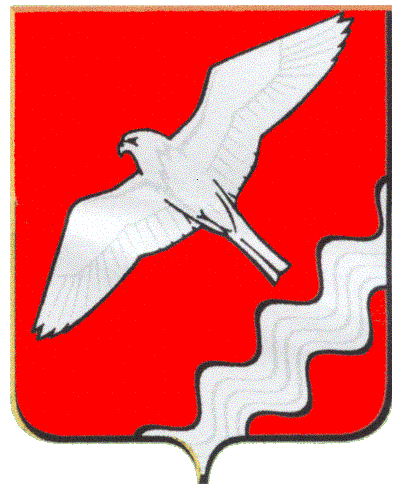 АДМИНИСТРАЦИЯ МУНИЦИПАЛЬНОГО ОБРАЗОВАНИЯ КРАСНОУФИМСКИЙ ОКРУГПОСТАНОВЛЕНИЕот   12 .02.2015 г.  № 128г. КрасноуфимскВ соответствии со ст. 179 БК РФ, решения Думы МО Красноуфимский округ от 19.12.13 № 177 «О бюджете МО Красноуфимский округ на 2014 г и плановый период 2015-2016 годов (с изменениями)  и руководствуясь ст. 28, 31 Устава МО Красноуфимский округ П О С Т А Н О В Л Я Ю:        1. Внести изменения в  муниципальную  программу    «Градостроительное планирование территорий МО Красноуфимский округ Свердловской области на период до 2020 года», утвержденную постановлением администрации МО Красноуфимский округ  от  27.11.2013 г.  № 1587, изложив ее в новой редакции (прилагается).       2. Опубликовать настоящее постановление на официальном сайте МО Красноуфимский округ.       3. Контроль за выполнением постановления оставляю за собой..Глава администрацииМуниципального образованияКрасноуфимский округ                                                                   В.Е. КолосовО внесении изменений в муниципальную  программу «Градостроительное планирование территорий МО Красноуфимский округ Свердловской области на период до 2020 года»